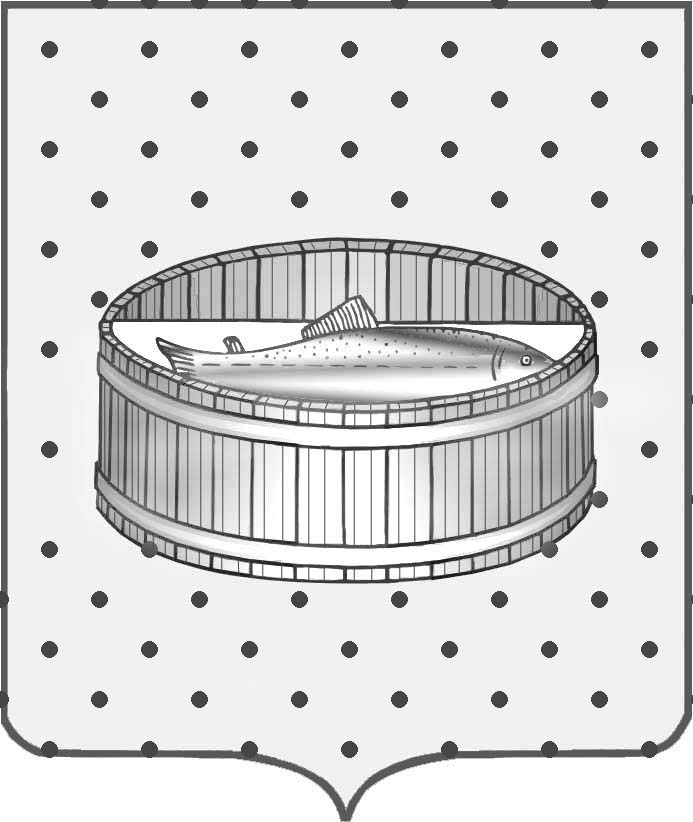 Ленинградская областьАдминистрацияЛужского муниципального районаПостановлениеОт  17  июня 2016 г.  №  1938О внесении изменений в постановление от 31.03.2016 № 994        В целях оптимизации, повышения качества проведения проверок при осуществлении контрольных мероприятий в сфере закупок товаров, работ, услуг для обеспечения нужд Лужского муниципального района сектором финансового муниципального контроля администрации Лужского муниципального района в 2016 году, в соответствии с Правилами подготовки органами государственного контроля (надзора) и органами муниципального контроля ежегодных планов проведения плановых проверок юридических лиц и индивидуальных предпринимателей, утвержденными Постановлением Правительства РФ от 30.06.2010 года № 489,  Порядком осуществления контроля за соблюдением Федерального закона от 05.04.2013 года № 44-ФЗ «О контрактной системе в сфере закупок товаров, работ, услуг для обеспечения государственных и муниципальных нужд»  в   Лужском муниципальном  районе Ленинградской  области, утвержденным Постановлением администрации Лужского муниципального района от 22.01.2016 года № 138, администрация   Лужского  муниципального  района  п о с т а н о в л я е т:  Внести в постановление администрации Лужского муниципального района от 31.03.2016  № 994 «О внесении изменений в постановление от 19.02.2016 № 498 «Об утверждении плана проведения контрольных мероприятий в сфере закупок товаров, работ, услуг для обеспечения нужд Лужского муниципального района сектором финансового муниципального контроля администрации Лужского муниципального района на 2016 год»» следующие изменения:Изложить приложение к постановлению в новой редакции согласно приложению к настоящему постановлению.Постановление подлежит официальному опубликованию.Контроль за исполнением постановления оставляю за собой.Настоящее постановление вступает в силу со дня подписания.Глава администрации   Лужского муниципального района      		        	          О.М. МалащенкоРазослано: сектор ФМК, Ком. образ., ОМПСиК, орг.отдел, Администрации Скребловского с/п, Мшинского с/п, Толмачевского г/п., прокуратура                                                                       Приложение                                                                             к постановлению администрации                                                                 Лужского муниципального района                                                 от  17 июня.2016  № 1938                                                                         УТВЕРЖДЕН                                                              постановлением администрации                                                                 Лужского муниципального района                                            от 19.02.2016  № 498 с                                                        изменениями,  внесенными                                                                     постановлением от 31.03.2016 № 994                                                                          (приложение)                                                                          (новая редакция)                         ПЛАН КОНТРОЛЬНЫХ МЕРОПРИЯТИЙв сфере закупок товаров, работ, услуг для обеспечения нужд Лужского муниципального района на 2016 год.№ п/пНаименование объекта контроляТема контрольного мероприятияПроверяемый периодМетод осуществления контрольного мероприятияОтветственные исполнителиСрок проведения1Муниципальное казенное учреждение «Лужский киноцентр «Смена»Соблюдение требований законодательства Российской Федерации и иных нормативных правовых актов о контрактной системе в сфере закупок товаров, работ, услуг для обеспечения государственных и муниципальных нужд; статья 99 Федерального закона от 05.04.2013 № 44-ФЗ01.01.2015 г. – текущая дата на момент проверкиВыездная проверкаЯремко С.Я.апрель 2016 г.2Муниципальное образовательное  учреждение дополнительного образования детей «Лужская детская музыкальная школа им. Н.А. Римского-Корсакова»Соблюдение требований законодательства Российской Федерации и иных нормативных правовых актов о контрактной системе в сфере закупок товаров, работ, услуг для обеспечения государственных и муниципальных нужд; статья 99 Федерального закона от 05.04.2013 № 44-ФЗ01.01.2015 г. – текущая дата на момент проверкиВыездная проверкаЯремко С.Я.май-июнь 2016 г.3Администрация Толмачевского городского поселения Лужского муниципального района Ленинградской областиСоблюдение требований законодательства Российской Федерации и иных нормативных правовых актов о контрактной системе в сфере закупок товаров, работ, услуг для обеспечения государственных и муниципальных нужд; статья 99 Федерального закона от 05.04.2013 № 44-ФЗ01.01.2015 г. – текущая дата на момент проверкиВыездная проверкаЯремко С.Я.июль 2016 г.4Администрация Скребловского сельского поселения Лужского муниципального района Ленинградской областиСоблюдение требований законодательства Российской Федерации и иных нормативных правовых актов о контрактной системе в сфере закупок товаров, работ, услуг для обеспечения государственных и муниципальных нужд; статья 99 Федерального закона от 05.04.2013 № 44-ФЗ01.01.2015 г. – текущая дата на момент проверкиВыездная проверкаЯремко С.Я.июль 2016 г.5Муниципальное казенное учреждение «Спортивно-молодежный центр»Соблюдение требований законодательства Российской Федерации и иных нормативных правовых актов о контрактной системе в сфере закупок товаров, работ, услуг для обеспечения государственных и муниципальных нужд; статья 99 Федерального закона от 05.04.2013 № 44-ФЗ01.01.2015 г. – текущая дата на момент проверкиВыездная проверкаЯремко С.Я.август-сентябрь 2016 г.6Муниципальное образовательное учреждение детский сад №5 комбинированного типаСоблюдение требований законодательства Российской Федерации и иных нормативных правовых актов о контрактной системе в сфере закупок товаров, работ, услуг для обеспечения государственных и муниципальных нужд; статья 99 Федерального закона от 05.04.2013 № 44-ФЗ01.01.2015 г. – текущая дата на момент проверкиВыездная проверкаЯремко С.Я.сентябрь2016 г.7Муниципальное бюджетное учреждение дополнительного образования «Лужская детско-юношеская спортивная школа»Соблюдение требований законодательства Российской Федерации и иных нормативных правовых актов о контрактной системе в сфере закупок товаров, работ, услуг для обеспечения государственных и муниципальных нужд; статья 99 Федерального закона от 05.04.2013 № 44-ФЗ01.01.2015 г. – текущая дата на момент проверкиВыездная проверкаЯремко С.Я.сентябрь 2016 г.8Администрация муниципального образования Мшинское сельское поселение Лужского муниципального района Ленинградской областиСоблюдение требований законодательства Российской Федерации и иных нормативных правовых актов о контрактной системе в сфере закупок товаров, работ, услуг для обеспечения государственных и муниципальных нужд; статья 99 Федерального закона от 05.04.2013 № 44-ФЗ01.01.2015 г. – текущая дата на момент проверкиВыездная проверкаЯремко С.Я.октябрь 2016 г.9Муниципальное образовательное учреждение «Заклинская средняя общеобразовательная школа»Соблюдение требований законодательства Российской Федерации и иных нормативных правовых актов о контрактной системе в сфере закупок товаров, работ, услуг для обеспечения государственных и муниципальных нужд; статья 99 Федерального закона от 05.04.2013 № 44-ФЗ01.01.2015 г. – текущая дата на момент проверкиВыездная проверкаЯремко С.Я.ноябрь 2016 г.